Приложение №3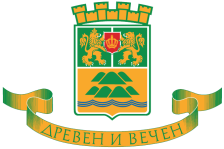 Приложение №3Приложение №3Приложение №3Приложение №3Приложение №3Ценово предложениеЦеново предложениеЦеново предложениеЦеново предложениеЦеново предложениеЦеново предложениепредставено от	представено от	(наименование на участника)(наименование на участника)(наименование на участника)(наименование на участника)За доставка на продуктите съгласно техническото ни предложение, предлагаме следните цени: За доставка на продуктите съгласно техническото ни предложение, предлагаме следните цени: За доставка на продуктите съгласно техническото ни предложение, предлагаме следните цени: За доставка на продуктите съгласно техническото ни предложение, предлагаме следните цени: За доставка на продуктите съгласно техническото ни предложение, предлагаме следните цени: За доставка на продуктите съгласно техническото ни предложение, предлагаме следните цени: Поз. №ПродуктИзисквания за качество и доставкаМерна единица Прогнозно количество за 1 годинаЕдинична цена на продукт *Поз. №ПродуктИзисквания за качество и доставкаМерна единица (за м.ед. от колона 4)(за м. ед. от колона 4)1234561Мляко за кърмачета  Доставки на опаковки от 0.400 кг. до 0,500 кг. –пакетиран продукт, еднородна прахообразна сипеща се субстанция носеща търговска марка.0,400 кг.1002Преходно мляко Доставки на опаковки от 0,400 кг. до 0,500 кг. –пакетиран продукт, еднородна прахообразна сипеща се субстанция, носеща търговска марка.0.400 кг.1203Мляко за малки деца  Доставки на опаковки от 0,400 кг. до 0,500 кг. – пакетиран продукт, еднородна прахообразна сипеща се субстанция, носеща търговска марка, предназначена за малки деца след 12-ия месец. 0,400 кг.1304Млечно-плодово пюре Доставки на опаковки от 0,120 кг. до  0,250 кг.- различни вкусове. Доставка в херметично затворен буркан ТО. Без оцветители, без консерванти и стабилизатори, без ГМО, без добавена захар.0,200 кг.4005Млечно-зеленчуково пюре Доставки на опаковки от 0,120 кг. до  0,250 кг. - различни вкусове. Доставка в херметично затворен буркан ТО. Без оцветители, без консерванти и стабилизатори, без ГМО.0,200 кг.1506Месно-зеленчуково пюреДоставки на опаковки от 0,120 кг. до  0,250 кг. - различни вкусове. Доставка в херметично затворен буркан ТО. Без оцветители, без консерванти и стабилизатори, без ГМО.0,200 кг.3207Месно пюре Доставки на опаковки от 0,120 кг. до  0,250 кг. - различни вкусове. Доставка в херметично затворен буркан ТО. Без оцветители, без консерванти и стабилизатори, без ГМО.0,200 кг.508Разтворими млечни каши за деца   Доставки на опаковки от 0,120 кг. до  0,250 кг.- различни видове, без оцветители, без консерванти, без добавени аромати и захар, без ГМО.0,250 кг.509Разтворими безмлечни каши за децаДоставки на опаковки от 0,120 кг. до  0,250 кг. -различни видове, без оцветители, без консерванти, без добавени аромати и захар, без ГМО.0,250 кг.5010БишкотиДоставки на опаковки до 1 кг. - целофанови или фолирани опаковки, без механични примеси и вредители.0,500 кг.10011 Детски био бисквитиДоставки на опаковки от 0,100 кг. до 0,250 кг. -  да съдържат зърнени култури от био производство, без добавена захар, без изкуствени ароматизатори, без добавени оцветители, без консерванти.0,200 кг.15012КроасанДоставки на опаковки от 60 гр. до 65 гр. - във фолиева опаковка, нормално измесена, развита и изпечена тестена маса с преобладаваща равномерна шупливост, без чужди примеси и гранивост, без патогенни микроорганизми и плесени. По заявка на Възложителя с различни видове пълнеж (какаов, шоколад, ягода, ванилия и др.)  0,060 кг.23013Сироп аронияДоставки на опаковки до 1л. - еднообразен цвят с вкус и мирис характерни за вложения плод, без страничен привкус и мирис, без консерванти, 100% натурален продукт. Доставка в асептична картонена опаковка.1 л.4014Натурален сок 100%Доставки на опаковки до 1л. - еднообразна течност с вкус и мирис характерни за вложения плод, без страничен привкус и мирис, без консерванти, 100% натурални продукти. Доставка в асептична картонена опаковка.1 л.17515Безлактозно млякоДоставки на опаковки от 0.400 кг. до 0.500 кг. - пакетиран продукт, етикиран, предназначен за специфичните нужди на деца и кърмачета с непоносимост към лактоза.0,400 кг.2016Хипоалергенно мляко за кърмачета с алергия към белтъка в млякото.Доставки на опаковки от 0.400 кг. до 0.500 кг.-   пакетиран продукт, етикиран, предназначен за специфичните нужди на деца и кърмачета с непоносимост към белтъка в млякото.0,400 кг.2017Мляко за кърмачета с хабитуално повръщанеДоставки на опаковки от 0.400 кг. до 0.500 кг. -пакетиран продукт, етикиран, предназначен за специфичните нужди на кърмачета с хабитуално повръщане и леки храносмилателни проблеми.0,400 кг.1018Лечебна храна за кърмачета и деца при диария  с пробиотикДоставки на опаковки от 0.400 кг. до 0.500 кг. -пакетиран продукт, етикиран, предназначен за специфичните нужди на деца и кърмачета със смущение в храносмилането, диария.0,400 кг.50* Посочената цена е  крайна в лева и включва стойността на продукта с ДДС, както и всички разходи за доставка, включително, но не само – стойността на продуктите, транспортни разходи, застраховки, данъци, такси, и други.* Посочената цена е  крайна в лева и включва стойността на продукта с ДДС, както и всички разходи за доставка, включително, но не само – стойността на продуктите, транспортни разходи, застраховки, данъци, такси, и други.* Посочената цена е  крайна в лева и включва стойността на продукта с ДДС, както и всички разходи за доставка, включително, но не само – стойността на продуктите, транспортни разходи, застраховки, данъци, такси, и други.* Посочената цена е  крайна в лева и включва стойността на продукта с ДДС, както и всички разходи за доставка, включително, но не само – стойността на продуктите, транспортни разходи, застраховки, данъци, такси, и други.* Посочената цена е  крайна в лева и включва стойността на продукта с ДДС, както и всички разходи за доставка, включително, но не само – стойността на продуктите, транспортни разходи, застраховки, данъци, такси, и други.* Посочената цена е  крайна в лева и включва стойността на продукта с ДДС, както и всички разходи за доставка, включително, но не само – стойността на продуктите, транспортни разходи, застраховки, данъци, такси, и други.  Дата:.......... .............2018г.   Дата:.......... .............2018г. ПОДПИС И ПЕЧАТ:ПОДПИС И ПЕЧАТ:име и фамилия - качество на представляващия участникаиме и фамилия - качество на представляващия участникаиме и фамилия - качество на представляващия участника